Chapter    7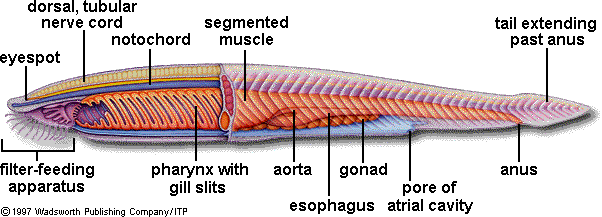 